От чего зависит желание меняться?В повседневной жизни мы часто сталкиваемся с тем, что многие люди, не смотря на кажущиеся крайне не комфортными условия жизни, или неудовлетворительное финансовое положение, не прикладывают никаких усилий для того, чтобы изменить ситуацию. Ведь иногда ситуация кажется просто невыносимой, а человек продолжает изо дня в день жить по заведенному ритму, вариться каждый день в одних и тех же проблемах, не пытаясь что-то изменить. Причина, на самом деле, имеет прямое отношение к страху изменений. К сожалению, очень часто даже любая неудовлетворительная стабильность бывает привлекательнее, чем перспектива бонусов, которые можно получить от жизни, если приложить усилия и изменить ситуацию. Да, именно страх изменений приводит к нескончаемо долгим неудовлетворяющим отношениям, к нудной, многолетней  и неинтересной работе, к готовности втискиваться в скудный бюджет. И все это лишь ради того, чтобы не тревожить свое тихое и мирное болотце. Именно этот страх является главным врагом саморазвития, стремления к более комфортной и интересной жизни. 	Но, страх, как и любое препятствие на пути к успеху, вполне преодолим. Самым важным моментом здесь является желание посмотреть в глаза этому страху, разобраться в нем. Самым страшным является то, что нам не понятно. И чаще всего, первая реакция отстраниться, забыть о том, что нас пугает, не соприкасаться с этим. Но, встретившись со страхом лицом к лицу, попытавшись разобраться в нем, мы значительно ослабим  его. Это даст шанс испытать чувство освобождения от рабской зависимости, в которой держит нас страх изменений. Человеку, который боится что-то менять, всегда мешают обстоятельства. Всегда находится что-то, что стоит на его пути к успеху, гармонии и счастью. У человека, который боится меняться, всегда много причин не прикладывать усилия к тому, чтобы это делать. Вывод напрашивается сам собой: для того, чтобы захотеть сделать свою жизнь лучше, для того, чтобы избавиться от обстоятельств, которые мешают движению вперед, необходимо бросить все усилия на борьбу со страхом изменений. Преодолев его, Вы увидите, как много перспектив перед Вами открывается, и почувствуете, как желание менять свою жизнь к лучшему будет усиливаться с каждым днем.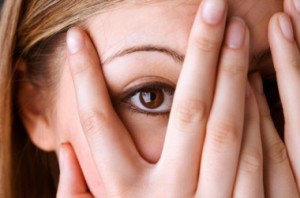 